 DAFTAR RIWAYAT HIDUPDemikian daftar riwayat hidup ini saya buat dengan sebenarnya.Hormat saya,Ali Suyanto	IDENTITAS DIRIIDENTITAS DIRIIDENTITAS DIRIIDENTITAS DIRIIDENTITAS DIRINama:Ali Suyanto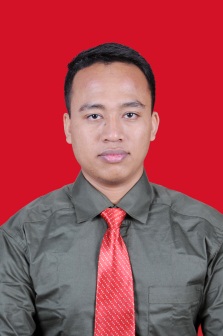 Tempat Tanggal Lahir:Madiun, 27 Februari 1988Alamat:Jl, Seto RT: 02 RW:01 Ds. LembahKec. Babadan Kab. PonorogoJawa Timur  Kode Pos : 63491Pendidikan Terakhir:Sarjana Pendidikan B. InggrisAgama:IslamStatus Pernikahan:Belum MenikahKewarganegaraan:IndonesiaHP:087758183706Email:ali_suyan@yahoo.co.idPENDIDIKANPENDIDIKANPENDIDIKANPENDIDIKANPENDIDIKANPENDIDIKANPENDIDIKANPENDIDIKANJenjangSekolahJurusanMasukLulusIPKS1STKIP PGRI  PonorogoPendidikan Bahasa Inggris200820123,01D1Wearnes Education Center MadiunTekhnik Informatika200620073,04SMAMAN 2 PonorogoIPA20032006KURSUS DAN PELATIHANKURSUS DAN PELATIHANKURSUS DAN PELATIHAN2013Administrasi BisnisDISNAKERTRANSDUK Prov. Jawa Timur UPT-PK Ponorogo2010Kursus Mahir Pembina Tingkat DasarGP Kwartir Cabang Ponorogo2009WorkShop Database SekolahASKOM Yogyakarta2008Pelatihan Pengembangan Sumber Belajar Berbasis ICTDinas Pendidikan Kabupaten PonorogoPENGALAMAN KERJAPENGALAMAN KERJAAdmin WarehousePT. Anugrah Sukses Marine1 Juli 2014 sampai sekarangTanggung JawabMemastikan proses  penyiapan barang customer berjalan lancar dengan membuat dokumen penyiapan barang (DO)Mendukung kegiatan operasional gudang dengan melakukan administrasi (SPK) dan filling dokumenMelayani permintaan khusus sales seperti permintaan sample, pengecekan barang dan sertifikat.Bertanggung jawab melakukan koordinasi dan administrasi proses Inventory Transfer (IT)Menjaga kelancaran proses kerja dengan memastikan penyiapan perlangkapan kerja gudangMenyambuat dan melayani dengan baik pelanggan yang datang ke gudang.Staff AdministrasiPT. Securindo Packatama Indonesia27 Agustus 2013 sampai  28 Maret 2014Tanggung JawabMembuat laporan harian, dan bulanan dari rincian income lokasiMengirim uang ke bank secara berkalaMengelola kas kecilMengontrol persediaan barang kantor, dan peralatan kerja lapanganUpdate data customerMelayani customerStaff Administrasi dan PengajarSDN 3 Lembah2 Juli 2007 sampai 31 Desember 2012Tanggung JawabMembuat laporan BOSMembuat laporan bulanan sekolahMengurus administrasi siswaMengajar mata pelajaran komputer  dan olah ragaMengatur kelancaran proses belajar mengajar di lab computerBertanggung jawab atas semua komputer sekolahPENGALAMAN ORGANISASIPENGALAMAN ORGANISASIPENGALAMAN ORGANISASI2010/ 2011Ketua UmumPramuka Dewan Racana STKIP PGRI Ponorogo2010/ 2011Koordinator UKMSenat Mahasiswa STKIP PGRI Ponorogo2009/ 2012SekretarisKarang Taruna Desa Lembah2005/ 2012Dewan PembinaPramuka MTs Ma’arif Sukosari